Trojstranná dohoda o poskytnutí finančního příspěvku na úhradu rehabilitačně rekondičních aktivit pobytovou formouOrganizace:		ArcelorMittal Ostrava a.s.Sídlo:			Ostrava - Kunčice, Vratimovská 689, PSČ 707 02		IČO:			45193258           DIČ:			CZ 45193258	Zapsaná ve veřejném rejstříku vedeném Krajským soudem v Ostravě, oddíl B, vložka 297Zastoupená:		Bc. Ashok Virupaksha Gowda Patil, MBA, předseda představenstva,	           				Bc. Pradhan Suyash Kumar, člen představenstva   dále jen „Organizace“	Priessnitzovy léčebné lázně a.s.Sídlo:	                      Priessnitzova 299, 790 03 JeseníkIČO: 	                        45193452,  DIČ:	 CZ45193452Zapsána: ve veřejném rejstříku vedeném Krajským soudem v Ostravě, sp. zn.:	 oddíl B, vložka 323Zastoupena:	           Ing. Michal Gaube MBA, předseda představenstvadále jen „Lázně“Česká průmyslová zdravotní pojišťovnaSídlo:			Ostrava-Vítkovice, Jeremenkova 11, PSČ 703 00IČO:			47672234, DIČ: není plátcem DPHZapsaná ve veřejném rejstříku vedeném Krajským soudem v Ostravě, oddíl AXIV, vložka 545Zastoupena:		JUDr. Petr Vaněk, Ph.D., generální ředitel dále jen „ČPZP“Výše uvedení Účastníci dohody uzavírají podle § 1746 odst. 2 zákona č. 89/2012 Sb., občanský zákoník,     ve znění pozdějších předpisů, tuto trojstrannou dohodu o poskytnutí finančního příspěvku na úhradu rehabilitačně rekondičních aktivit pobytovou formou (dále jen dohoda).I. Předmět dohodyVýše uvedení Účastníci dohody se dohodli na poskytnutí finančního příspěvku na úhradu rehabilitačně rekondičních aktivit pobytovou formou (dále jen rehabilitačně rekondiční péče) poskytnuté v roce 2018 v lázeňském zařízení: Priessnitzovy léčebné lázně a.s. (dále jen Lázně). Příspěvek poskytne ČPZP za pojištěnce ČPZP zaměstnané v Organizaci a jejich dceřiných společnostech vyjmenovaných v čl. V., odst. 8 této dohody (dále jen Organizace), pracující zejména      na pracovištích se zvýšeným fyzickým a psychickým zatížením prostřednictvím Lázní, které poskytnou rehabilitačně rekondiční péči, včetně ubytování a stravování. II. Závazky OrganizaceProvedení rehabilitačně rekondiční péče požaduje Organizace se zaměřením na: problémy dýchacích cest a psychosomatiky, s využitím přírodního léčivého klimatu.Organizace odpovídá za výběr zaměstnanců (dále jen účastníků pobytu), kterým bude poskytnuta rehabilitačně rekondiční péče ve smyslu čl. II., odst. 1, a zavazuje se zajistit jejich účast.Na úhradu rehabilitačně rekondiční péče má nárok pouze zaměstnanec Organizace, který je pojištěncem ČPZP  po celou dobu čerpání rehabilitačně rekondiční péče a jehož organizace nevykazuje dluh           na zdravotním pojištění vůči ČPZP. Organizace se zavazuje uhradit Lázním, do 30 dnů po obdržení faktury-daňového dokladu                    za rehabilitačně rekondiční péči poskytnutou svým zaměstnancům pojištěným u ČPZP, částku ve výši 25 % dohodnuté ceny za ubytování a stravování (viz příloha č. 1 této dohody). Organizace se zavazuje, že na všech propagačních materiálech, které budou propagovat rehabilitačně rekondiční péči, a které bude Organizace distribuovat svým zaměstnancům, bude logo ČPZP, včetně názvu pojišťovny.Organizace vybaví účastníka pobytu Poukazem k účasti na rehabilitačně rekondiční péči v roce 2018 (dále též voucherem) obsahujícím tyto údaje: jméno a příjmení účastníka, datum  nástupu a délku pobytu  (viz Příloha č. 2 této dohody).V případě volné ubytovací kapacity umožní Lázně na základě individuálního požadavku účastníka pobytu pobyt doprovodu účastníka. Cena pobytu doprovodu, včetně případného rozsahu čerpání procedur a služeb bude sjednána a hrazena individuálně přímo doprovodem, a to mimo režim této dohody. Doprovod nemusí být pojištěncem ČPZP.Délky pobytů rehabilitačně rekondiční péče:Pobyty se uskuteční v následujícím turnuse: turnus 8 denní: pobyt 8 dnů, 7 nocí (dále i 8 denní pobyt),turnus 15 denní: pobyt 15 dnů, 14 nocí (dále i 15 denní pobyt).Nástup účastníka na pobyt bude do 12:00 hod. jde o první den pobytu.Ukončení pobytu účastníka bude do 10:00 hod., jde o poslední den pobytu.Den nástupu a den ukončení pobytu se považuje z hlediska účtování jako jeden den pobytu, tedy tři procedury, ubytování a stravování.Pobyty budou realizovány na základě požadavků vystavených Organizací. Organizace projedná nástupní termíny, počet účastníků pobytu a délku pobytu (turnus) účastníků s Lázněmi nejpozději 5 pracovních dnů před nástupem na pobyt, a tyto dohodnuté záležitosti uvede v objednávce. Organizace zašle ČPZP a zároveň Lázním nejpozději pět pracovních dnů před nástupem na rehabilitačně rekondiční péči seznam zaměstnanců-účastníků pobytu, kteří budou čerpat tuto péči a jsou pojištěnci ČPZP, případně včas nahlásí změny, ke kterým došlo ve výběru zaměstnanců v průběhu čerpání rehabilitačně rekondiční péče.Počet účastníků pobytů:Počet účastníků jednotlivých pobytů:     8 denní pobyty: do 240 účastníků    15 denní pobyty: do 110 účastníkůIII. Závazky ČPZPČPZP se zavazuje za zaměstnance Organizace uvedené v seznamu zaměstnanců (čl. II, odst. 10. této dohody), uhradit Lázním náklady na rehabilitačně rekondiční péči max. do výše 3 050 000. Kč bez DPH. Náklady na rehabilitačně rekondiční péči přesahující dohodnutý celkový limit pro Lázně hradí Organizace. V případě dovršení částky 3 050 tis. Kč vyrozumí ČPZP dopisem Lázně a Organizaci o vyčerpání příspěvku ČPZP  na rehabilitačně rekondiční péči pro Organizaci. Cena za rehabilitačně rekondiční péči poskytovanou podle této dohody je osvobozena od DPH. Sjednané ceny jsou konečné.ČPZP se zavazuje uhradit Lázním do 30 dnů po obdržení faktury-daňového dokladu za rehabilitačně rekondiční péči poskytnutou v rámci péče zaměstnancům Organizace, kteří jsou pojištěnci ČPZP, částku ve výši 75 % ceny za ubytování a stravování a ceny za léčebně rehabilitační péči (viz příloha č. 1 této dohody). IV. Závazky LázníLázně zajistí rehabilitačně rekondiční aktivity s tím, že rehabilitačně rekondiční péče bude zaměřena na zvýšení úrovně tělesné a duševní kondice ve vztahu k výkonu povolání zaměstnanců pracujících na pracovištích se zvýšenou fyzickou a psychickou zátěží. Péče bude směřována zejména na zvýšení pohyblivosti kloubů, odstranění bolestivosti zad a protažení zkrácených svalů, dýchací cvičení. Ke splnění ustanovení čl. IV, odst. 1 této dohody bude rehabilitačně rekondiční péče obsahovat též poskytnutí vstupního vyšetření lékařem Lázní, minimálně 3 léčebné procedury na den a výstupní vyhodnocení zaměstnancem Lázní ve voucheru účastníka rehabilitačně rekondičního pobytu, který Lázně postoupí na ČPZP spolu s vyúčtováním poskytnuté rehabilitačně rekondiční péče. Lázně zajistí možnost aktivního využití volného času účastníka pobytu formou:edukačního programu,pěší turistikynordic walkingu s možností zapůjčení nordic walking holí,cykloturistiky s možností zapůjčení kola,plavání min. ve vnitřním rekreačním (volnočasovém) bazénu,individuálního cvičení v prostorách vyhrazených pro cvičení,min. jednoho kulturního programu (divadelní vystoupení, společenský večer) za pobytceloročního využití sportovního hřiště.Lázně zašlou ČPZP a Organizaci do jednoho měsíce po ukončení rehabilitačně rekondiční péče jednotlivých účastníků, nejpozději však do 30. 11. 2018 fakturu-daňový doklad za poskytnutou péči rozdělenou na Organizaci a ČPZP dle podílů uvedených v příloze č. 1. Náklady na rehabilitačně rekondiční péči uhradí ČPZP Lázním do maximální celkové výše dle čl. III., odst. 1. této dohody. V. Ostatní ujednání1. 	Náklady za zdravotní výkony na jeden den poskytnuté rehabilitačně rekondiční péče, cenu za ubytování a stravování, včetně rozpočtu podílu úhrady ČPZP a Organizace za jednoho účastníka rehabilitačně rekondiční péče, obsahuje Příloha č. 1 této dohody. Náklady na rehabilitačně rekondiční péči přesahující dohodnutý limit ceny na jednoho účastníka pobytu za den a celkový limit pro Lázně hradí Organizace. Příslušný místní lázeňský poplatek hradí účastník pobytu. 2. 	Účastníci dohody se dohodli, že cena za ubytování a stravování bude Lázněmi účtována ve výši 75 % ČPZP a 25 % Organizaci. 3. 	Náklady na rehabilitačně rekondiční péči překračující částku uvedenou v článku III., odst. 1 této dohody zašlou Lázně k úhradě Organizaci. 4.	Rehabilitačně rekondiční péče za kalendářní rok 2018 bude ČPZP vyúčtována nejpozději do 30.11.20185. 	Splatnost faktury je do 30 dnů od jejího doručení. 6. 	V případě předčasného ukončení rehabilitačně rekondiční péče zaměstnance Organizace bude uhrazena pouze skutečně vyčerpaná péče na základě denních částek za vyčerpanou léčebně rehabilitační péči, ubytování a stravování dle přílohy č. 1 této dohody.7. 	V případě nemoci účastníka pobytu předloží účastník Lázním potvrzení od lékaře. 8. 	Příspěvek budou čerpat i dceřiné organizace: -     ArcelorMittal Tubular Products Ostrava a.s.			IČO: 277 960 51-     ArcelorMittal Distribution Solutions Czech Republic, s.r.o.	IČO: 282 134 41-     TAMEH Czech s.r.o.						IČO: 286 154 25-     ArcelorMittal Engineering Products Ostrava s.r.o.		IČO: 623 624 11-     ArcelorMittal Tubular Products Karviná a.s.			IČO: 476 727 81-     ArcelorMittal Commercial Long Czech s.r.o.			IČO: 278 555 97-     ArcelorMittal Technotron s.r.o.				IČO: 623 601 16   VI. SankceV případě neposkytnutí rehabilitačně rekondiční péče Lázněmi dohodnutému počtu účastníků nebo v případě prodlení Lázní se zajištěním pobytu oproti dohodnutému harmonogramu nástupu účastníků nebo neposkytnutí požadovaného počtu procedur podle článku IV., odst. 2 této dohody, nahlásí Organizace tyto případy ČPZP. V případě, kdy zaměstnanec Organizace nahlášený Lázním s potvrzenou účastí nenastoupí bez uvedení důvodu na pobyt, zaplatí Organizace Lázním na jejich výzvu smluvní pokutu 500 Kč za každý jednotlivý případ a den prodlení, s tím, že smluvní pokuta se vztahuje k prodlení se zajištěním každého jednotlivého účastníka samostatně. Smluvní pokutu je povinna smluvní strana zaplatit do 30 dnů ode dne, kdy jí bude doručena písemná výzva druhé smluvní strany.Zaplacením smluvní pokuty není dotčeno právo druhé smluvní strany na náhradu škody, která vznikla v důsledku porušení povinnosti, jejíž splnění bylo zajištěno smluvní pokutou.Povinnost, jejíž splnění bylo zajištěno smluvní pokutou, je povinná smluvní strana zavázána plnit i po zaplacení smluvní pokuty.Pokud je povinná smluvní strana v prodlení se zaplacením smluvní pokuty, je povinna uhradit druhé smluvní straně úrok z prodlení ve výši stanovené obecně závaznými právními předpisy.VII. Závěrečná ustanoveníTato dohoda se uzavírá na dobu určitou do 30. 11. 2018Tato dohoda se vyhotovuje ve třech vyhotoveních, přičemž každý z účastníků dohody obdrží po jednom vyhotovení.Změny a doplňky k této dohodě je možné učinit pouze písemně po vzájemné dohodě účastníků dohody formou vzestupně číslovaných dodatků. Od této dohody může ČPZP před uplynutím dohodnuté doby odstoupit v případě legislativních změn, které nadále neumožní ČPZP tuto dohodu plnit. Odstoupení od dohody musí být provedeno písemně, nejpozději tři měsíce před navrhovaným dnem odstoupení. V případě odstoupení od dohody musí být provedeno vyúčtování za veškerou provedenou léčebně rehabilitační rekondiční péči dle této dohody do 14 dnů po odstoupení od dohody.Účastníci výslovně souhlasí s uveřejněním této dohody v jejím plném rozsahu včetně příloh a dodatků v Registru smluv. Plněním povinnosti uveřejnit tuto dohodu podle zákona č. 340/2015 Sb., o registru smluv, je pověřena ČPZP.Tato dohoda nabývá platnosti dnem podpisu oběma smluvními stranami a účinnosti dnem uveřejnění v Registru smluv.Účastníci si tuto dohodu přečetli, porozuměli jí a souhlasí s ní, což níže stvrzují svými podpisy.Příloha č. 1: Kalkulace ceny za jednoho účastníka pobytuPříloha č. 2: Poukaz k účasti na rehabilitačně rekondiční péči v roce 2018 - vzorV Ostravě dne	5. 4. 2018			      	       V Ostravě dne 28. 3. 2018....………………………………………	…….                          …………………………………………..Bc. Ashok Virupaksha Gowda Patil, MBA 		         JUDr. Petr Vaněk, Ph.D.předseda představenstva                                                            generální ředitelArcelorMittal Ostrava a.s.                                                         České průmyslové zdravotní pojišťovny………………………………………………Bc. Pradhan Suyash Kumarčlen představenstvaArcelorMittal Ostrava a.sV Jeseníku dne 28. 3. 2018………………………………………..Ing. Michal Gaube MBApředseda představenstvaPriessnitzovy léčebné lázně a.s.Příloha č. 1 Trojstranné dohody o poskytnutí finančního příspěvku na úhradu rehabilitačně rekondičních aktivit pobytovou formou:Kalkulace ceny na jednoho účastníka pobytuPoznámka: Ceny jsou bez DPH a jsou dány výsledkem výběrového řízení na poskytovatele rehabilitačně rekondiční péče.Lázeňský poplatek hradí účastník. Příloha č. 2 Trojstranné dohody o poskytnutí finančního příspěvku na úhradu rehabilitačně rekondičních aktivit pobytovou formou:  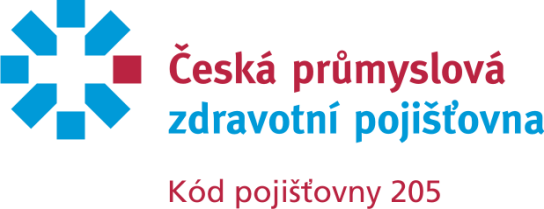 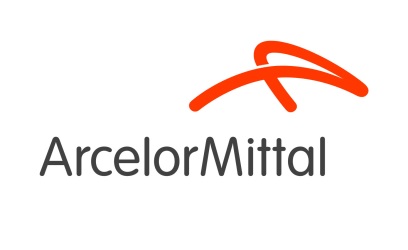 P O U K A Zk účasti na rehabilitačně rekondiční péči v roce 2018Jméno a příjmení   ..............................................................   osobní číslo   .......................................................Místo pobytu	..............................................................................................................................................Termín pobytu      ........................................................    délka pobytu:  ..................................................Souhlasím s absolvováním rehabilitačně rekondiční péče v uvedeném místě a termínu.Datum převzetí poukazu   .......................................................................................................................Podpis účastníka               ............................................Potvrzení o absolvování RRPZávěrečné vyhodnocení RRP: ................................................................................................................Datum   ...................................Podpis a razítko lékaře (zaměstnance) lázeňského zařízení   .................................................................Podpis účastníka pobytu:…………………………………….Po ukončení RRP potvrzený poukaz odevzdat v Lázních.Na rekondičně preventivní programy pojištěncům ČPZP přispívá Česká průmyslová zdravotní pojišťovna. Počet dnů815Cena za rehabilitačně rekondiční péči na den v Kč360360Cena za ubytování na den v Kč420420Cena za stravování na den v Kč360360Celková cena na den za účastníka pobytu v Kč11401140Celkem na účastníka rehabilitačně rekondiční péče za celkový počet dnů v Kč798015960Podíl ceny za rehabilitačně rekondiční péči hrazený ČPZP: (cena za léčebně rehabilitační péči na den x počet dnů) + (75 % ceny za ubytování a stravování na den x počet dnů) v Kč    661513230Podíl ceny za rehabilitačně rekondiční péči hrazený Organizací: (25 % ceny za ubytování a stravování na den x počet dnů) v Kč 13652730